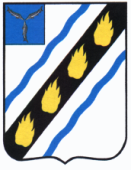 ЗОЛОТОСТЕПСКОЕ  МУНИЦИПАЛЬНОЕ ОБРАЗОВАНИЕСОВЕТСКОГО  МУНИЦИПАЛЬНОГО РАЙОНАСАРАТОВСКОЙ  ОБЛАСТИСОВЕТ ДЕПУТАТОВ(четвертого созыва)РЕШЕНИЕот 29.07.2021  № 142с.Александровка О внесении изменений в решение Советадепутатов Золотостепского муниципальногообразования от  27.12.2005 № 10Руководствуясь Уставом Золотостепского  муниципального  образования Советского муниципального района, решением Совета депутатов Золотостепского муниципального образования от 16.12.2020г. № 112 «О бюджете Золотостепского муниципального образования на 2021г. и на плановый период 2022 и 2023 годов», Постановлением  Правительства Саратовской области от 28.06.2021 № 492-П «О методике распределения и порядке предоставления из областного бюджета иных межбюджетных трансфертов бюджетом муниципальных районов, городских округов и поселений области на достижение надлежащего уровня оплаты труда в органах местного самоуправления», Совет депутатов Золотостепского  муниципального  образования РЕШИЛ:1.  Внести  в решение  Совета депутатов Золотостепского  муниципального  образования  от 27.12.2005  № 10 «Об утверждении Положения о денежном вознаграждении депутатов, членов выборных органов местного самоуправления, выборных должностных  лиц местного самоуправления осуществляющих  свои  полномочия  на  постоянной  основе, и денежном содержании лиц, замещающих должности муниципальной  службы в органах местного самоуправления  Золотостепского муниципального образования» (с изменениями) следующие  изменения:а) раздел 11 изложить в следующей редакции:«11. Премии за выполнение особо важных и сложных заданий11.1. Премия за выполнение особо важных и сложных заданий муниципальному служащему выплачивается ежемесячно в процентном соотношении к должностному окладу.Условия установления размера премии за выполнение особо важных и сложных заданий и порядок ее выплаты определяются муниципальными правовыми актами руководителей органов местного самоуправления муниципального образования.Выплаты производятся в пределах фонда оплаты труда муниципальных служащих.Муниципальные служащие могут дополнительно поощряться в пределах фонда оплаты труда, установленного на соответствующий год, за счет средств сложившийся экономии или дополнительно доведенных лимитов за счет средств областного бюджета, но не более пяти месячных денежных содержаний.Глава муниципального образования может дополнительно поощряться в пределах фонда оплаты труда, установленного на соответствующий год, за счет средств сложившийся экономии или дополнительно доведенных лимитов за счет средств областного бюджета, но не более пяти месячных денежных содержаний.11.2. Экономия установленного фонда оплаты труда муниципальных служащих по итогам года может быть использована для дополнительного премирования, оказания материальной помощи и выплат единовременного денежного вознаграждения в конце календарного года.»б) Приложение № 1 Размеры денежного вознаграждения выборных должностных лиц местного самоуправления, осуществляющих свои полномочия на постоянной основе изложить в следующей редакции:«Приложение № 1 к Положению о   денежном  вознаграждении выборных должностных лиц местного самоуправления, осуществляющих свои полномочия на постоянной основе,и денежном содержании лиц, заменяющих муниципальные должности муниципальной службы в органах местного самоуправления Золотостепского муниципального образования»РАЗМЕРЫденежного  вознаграждения  выборных лиц местного самоуправления, осуществляющих свои полномочия на постоянной основе 		Установить премию главе муниципального образования из средств областного бюджета согласно Постановлению  Правительства Саратовской области от 28.06.2021 № 492-П «О методике распределения и порядке предоставления из областного бюджета иных межбюджетных трансфертов бюджетам муниципальных районов, городских округов и поселений области на достижение надлежащего уровня оплаты труда в органах местного самоуправления»	ежемесячно в размере 23116,79 рублей до 31.12.2021г.в) Приложение № 2 Размеры должностных окладов муниципальных служащих, заменяющих муниципальные должности муниципальной службы в администрации Золотостепского муниципального образования изложить  в следующей редакции:«Приложение № 2 к Положению о   денежном  вознаграждении выборных должностных лиц местного самоуправления, осуществляющих свои полномочия на постоянной основе,и денежном содержании лиц, заменяющих муниципальные должности муниципальной службы в органах местного самоуправления Золотостепского муниципального образования»РАЗМЕРЫдолжностных  окладов  муниципальных  служащих, замещающих муниципальные должности  муниципальной  службы  в  администрации Золотостепского муниципального  образования	г) Приложение № 3 Размеры окладов за классные чины, присваиваемые муниципальным служащим в органах местного самоуправления Золотостепского муниципального образования изложить  в следующей редакции:«Приложение № 3 к Положению о   денежном  вознаграждении выборных должностных лиц местного самоуправления, осуществляющих свои полномочия на постоянной основе,и денежном содержании лиц, заменяющих муниципальные должности муниципальной службы в органах местного самоуправления Золотостепского муниципального образования»РАЗМЕРЫокладов за классные чины, присваиваемые муниципальным служащимв органах местного самоуправленияЗолотостепского муниципального образования2. Настоящее решение вступает в силу со дня его опубликования и распространяется на правоотношения с 01 июля 2021 года.Глава Золотостепского муниципального образования  			А.В. Трушин№п/пНаименование должностиРазмер денежного вознаграждения (рублей)1Глава муниципального образования43087,00№п/пНаименование муниципальной должностиРазмер должностного оклада (рублей)1Главный специалист6210-00Классные чиныРазмер оклада за классный чин (рублей)Высшая группаДействительный муниципальный советник 1 класса2729Действительный муниципальный советник 2 класса2617Действительный муниципальный советник 3 класса2504Главная группаСоветник муниципальной службы 1 класса2392Советник муниципальной службы 2 класса2274Советник муниципальной службы 3 класса2162Ведущая  группаМладший советник муниципальной службы 1 класса2047Младший советник муниципальной службы 2 класса1934Младший советник муниципальной службы 3 класса1822Старшая группаРеферент муниципальной службы 1 класса1705Референт муниципальной службы 2 класса1592Референт муниципальной службы 3 класса1481Младшая группаСекретарь муниципальной службы 1 класса1365Секретарь муниципальной службы 2 класса1252Секретарь муниципальной службы 3 класса1140